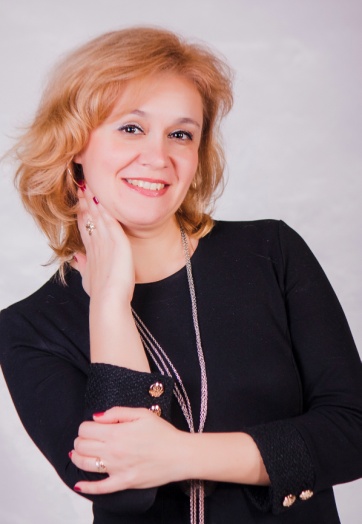 CV Маклюк Ольга МиколаївнаЗагальні відомості:Місце роботи: 		Запорізький національний університет (ЗНУ)Посада: 			Декан факультету історії та міжнародних відносин, доцент кафедри всесвітньої історії та міжнародних відносинОсвіта та кваліфікація: Вища:		2005		атестат доцента по кафедрі всесвітньої історії Запорізького державного університету;		2002		диплом кандидата історичних наук зі спеціальності 07.00.02 – всесвітня історія;		1993-1998	Запорізький державний університет, денна аспірантура, спеціальність 07.00.02 – всесвітня історія, дисертаційне дослідження на тему “Еволюція королівської влади та управління в Англії при ранніх Тюдорах”;		1995 	Запорізький державний університет, диплом спеціаліста, спеціальність «Психологія»		1988-1993	Запорізький державний університет, диплом спеціаліста з відзнакою, спеціальність “Історія”.Сфера наукових інтересів: політична історія Англії раннього нового часу,історична психологія, історична пам'ять та політика пам’яті Mail:				отmacluk@gmail.сom